2017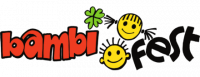 ZÁVAZNÁ PŘIHLÁŠKA – prezentace ve stánkuA. Identifikace spolku, organizace1. Název: (v souladu se stanovami, zakládajícími dokumenty) .......................................................................................................................................2. Sídlo..............................……….......…………………................................…..............IČ .................................................... www stránky  .......…………………………………2. Jméno osoby přítomné na akci a zodpovědné za prezentaci Vaší organizace pro kontakt se Štábem: .........................………...........................................................Mobil ……………………..……..…………… E-mail ............………………………….…..B. Účast na akci1. Co si pro BAMBIFEST připravíte, Vaše aktivity (informace na web, na nástěnky, do startovní karty…):.......................................................................................................................................…………………………………………………………………………………………………2. Požadavek na zajištění plochy prezentace ve stánku(údaje uvádějte v metrech čtverečních) Venkovní plocha: 				..................................m2Vnitřní plocha (mokrá varianta – Sport. hala):		..................................m2Připojení na elektřinu: 	ano – ne	Na jakou aktivitu:……………………………….požadovaný příkon: ……………kWhZvláštní požadavky na prostor a Vaši prezentaci: .......................................................................................................................................3. Kolik osob se bude podílet na prezentaci Vaší organizace, na Vašich aktivitách:....................... 4. Kolik osob z Vaší organizace se bude podílet na pořadatelské službě s RADAMBUK:…………Jména a příjmení: ………………………………………………………………………………………………..Kontakty: ……………………………………………………………………………………...5. Kolik osob bude nocovat v prostoru akce:..............................6. Krátký text o Vaší organizaci, kterým bude prezentovat moderátor akce Vaší organizaci během akce na pódiu:					.........................................................................					Jméno a podpis zástupce spolku, organizaceVyplněnou přihlášku zašlete prosím nejpozději do 31.března 2017 e-mailem na : kancelar@radambuk.cz.